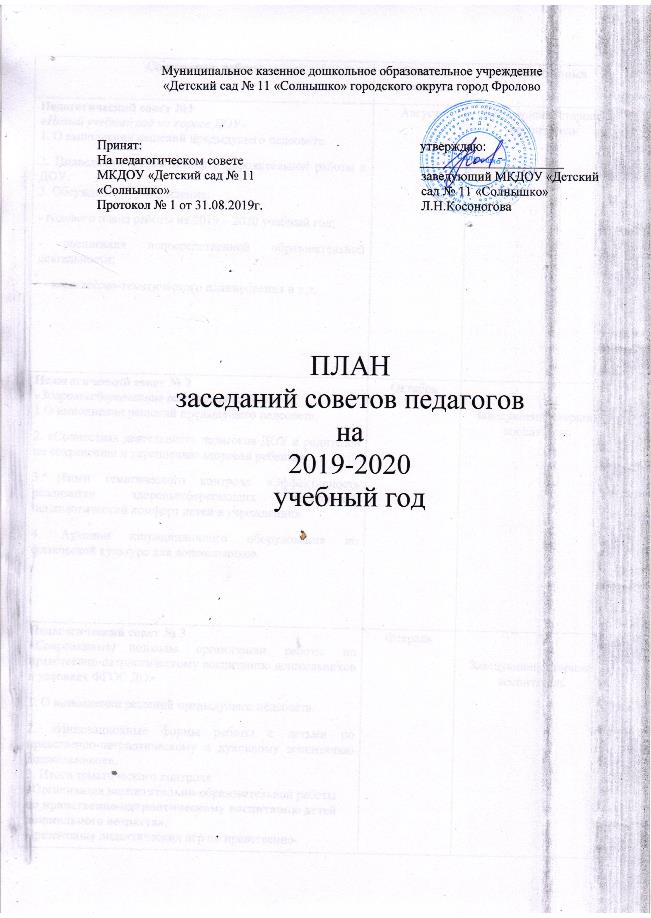 Содержание  работыСроки проведенияОтветственныйПедагогический совет №1«Новый учебный год на пороге ДОУ»1. О выполнении решений предыдущего педсовета.2. Подведение итогов летней оздоровительной работы в ДОУ.3. Обсуждение и утверждение:- годового плана работы на 2019 – 2020 учебный год;- расписания непосредственной образовательной деятельности;- комплексно-тематического планирования и т.д.. Утверждение методических разарботок педагогов.
змилицина Н.В. риод. Август Заведующий, старший воспитательПедагогический совет № 2«Здоровьесберегающие технологии в ДОУ»1.О выполнении решений предыдущего педсовета.2. «Совместная деятельность педагогов ДОУ и родителей по сохранению и укреплению здоровья ребенка»3. Итоги тематического контроля «Эффективность реализации здоровьесберегающих технологий, психологический комфорт детей в учреждении».4. Аукцион нетрадиционного оборудования по физической культуре для дошкольников.Октябрь Заведующий, старший воспитательПедагогический совет № 3«Современные подходы организации работы по нравственно-патриотическому воспитанию дошкольников в условиях ФГОС ДО»1. О выполнении решений предыдущего педсовета.2. «Инновационные формы работы с детьми по нравственно-патриотическому и духовному воспитанию дошкольников».3. Итоги тематического контроля      «Организация воспитательно-образовательной работы по нравственно-патриотическому воспитанию детей дошкольного возраста».Презентация дидактических игр по нравственно-патриотическому воспитанию дошкольников .Февраль  Заведующий, старший воспитательПедагогический совет №4 «Ярмарка достижений -подведение итогов работы за2019 - 2020 учебный год»1. О выполнении решений предыдущего педсовета.2. «Ярмарка достижений ДОУ за учебный год».3.Итоги комплексного контроля «Подготовка старших дошкольников к обучению в школе».4. Итоги аттестации педагогических работников за 2019 – 2020 учебный год. 5. Обсуждение и утверждение плана работы ДОУ на ЛОП.Май Заведующий, старший воспитатель